Приложение № 1 к Порядку обеспечения питанием обучающихся МБОУ СОШ с. Стародубское,утв. пр. от 28.12.2020 № 225-ОД Инструкцияпо санитарной очистке кулераСовременные  кулеры для воды нуждаются в регулярных мероприятиях по очистке. Санитарная очистка приборов является важнейшим условием, так как при их эксплуатации накапливаются грибки и бактерии. Очистка кулера происходит 1 раз в 3 месяца.Санитарная обработка включает в себя чистку и дезинфекцию внутренних резервуаров                          от минеральных отложений, микробов, внутренних трубок от органического налета                   и мойку корпуса.  Нельзя пользоваться паровыми очистителями для проведения чистки и санобработки аппарата.Нельзя использовать для чистки и санобработки аппарата абразивные чистящие средства, а также чистящие средства, содержащие активные растворители (бензин, керосин, ацетон и другие). Нельзя погружать аппарат в воду (ни настольный, ни напольный кулер).Для санитарной обработки кулера потребуется: чистая ветошь, ёршик, резиновые перчатки, любое жидкое средство для мытья посуды, 50 мл дезинфицирующего средства, чистая влажная салфетка, чистая сухая салфетка. В кулерах с электронным охлаждением, т. е. с двумя резервуарами (холодной и горячей воды) рекомендуется обрабатывать оба резервуара от микробов и накипи. Для мытья поверхности кулера необходимо использовать моющие средства без хлора,                           те, которые обычно используют для мытья посуды.Дезинфекция кулера 1. Санитарную обработку следует проводить при замене пустой бутыли на полную. 2. Перед началом обработки тщательно вымойте руки. Установите выключатели нагрева                                   и охлаждения в положение отключено – «О». Выньте вилку кулера из розетки. Подождите 10-15 минут для охлаждения горячей воды в баке. 3. Снимите бутыль с кулера, резко потянув её вверх. Слейте в чистые ёмкости воду                     из холодного и горячего кранов, откройте задние сливные отверстия и слейте воду из них. Будьте осторожны, чтобы не обжечься – температура сливаемой воды может быть еще высокой. У настольных кулеров сливная пробка находится снизу. У кулеров                                 с электронным охлаждением две сливные пробки сзади кулера. Всегда сохраняйте последовательность при сливе: сначала слить из 2-х кранов, затем                       из сливного отверстия. 4. Снимите водоприёмник (бутылеприёмник), повернув его против часовой стрелки.                              (В некоторых моделях кулеров водоприёмник снимается только с верхней крышкой при помощи отвёртки). Дополните воду до верхнего края резервуара. Рекомендуется делать полный курс очистки кулера с бутилированной водой, которую вы пьёте. Если в наличии нет столько воды, то можно воспользоваться водопроводной водой, но промывку сделать с водой бутилированной. 5. Добавьте в резервуар 50 мл дезинфицирующего средства. Откройте краны для более быстрого заполнения резервуара. Когда из кранов пойдет вода непрерывной струёй – баки заполнились полностью  – закрыть краны. 6. Помешайте воду в резервуаре с дезсредством, чтобы средство равномерно распределилось. Оставьте средство на 30 минут в резервуаре для дезинфекции. Снимать краны в это время нельзя, так как резервуар заполнен водой. В противном случае вода выльется через краны вместе   с дезинфицирующим средством. 7. При помощи щёток и ёршиков прочистить внутренние детали водоприёмника, разделитель (сепаратор), резервуар охлаждения и водотоки на дне резервуара. 8. Периодически через каждые 10 минут наливать воду в стакан и выливать её в резервуар. Так три раза за 30 минут. Пять стаканов по 200 мл или одной литровой кружкой. 9. Через 30 минут слейте дезинфицирующий раствор из резервуара в ёмкость. Промывка съёмных частей Теперь следует промыть съёмные части кулера (после дезинфекции можно промыть водоприёмник, после полной обработки от накипи – краны, трубопроводы, каплесборники). Трубопроводы находятся между резервуаром и кранами. Краны откручиваются против часовой стрелки. Трубопроводы чистятся при сильном загрязнении кулера. Промыть их ветошью                               и ёршиком со средством для мытья посуды и  прополоскать водой. Затем поставить их                 на место. Внимание! Водоприёмники у некоторых кулеров могут состоять из 1 части, у других моделей – из 5 частей. В этом случае запомните последовательность разбора водоприемника. Перед промывкой кулера промыть съёмные части кулера. Внимание! При съёме крана следует иметь в виду, что краны в кулерах бывают с внешней резьбой и с внутренней. При последнем варианте краны снимаются после разборки кулера. Разобрав кран на части, промыть его ёршиком с моющим дезинфицирующим средством. Необходимо прочистить водотоки кранов на кулере ёршиком. Очистить переднюю панель корпуса кулера (под кранами). Нельзя царапать кран внутри и снаружи во избежание последующего подтекания воды                                    и оседания накипи снаружи. Дезинфекционные мероприятия при каждой смене бутыли на месте пользования Обязательно перед каждой сменой бутыли следует проводить обработку (методом протирания) при замене пустой бутыли на полную, так как в дороге от производителя                 до потребителя на поверхности бутыли могут быть пыль, микробы. Необходимо снять                    с бутыли защитную плёнку и ярлык. Перевернуть бутыль. Установить бутыль сверху                  на кулер. Наклеить ярлык  с информацией о дате установки бутыли.Необходимо регулярно мыть бутылеприёмник и иглу, так как бактерии начинают размножаться в месте соприкосновения кулера и внешней среды. Первые полстакана                      с каждого крана необходимо смывать, чтобы в организм не попало моющее средство. Правила эксплуатации кулераУстанавливать бутыль на кулер необходимо чистыми руками.Бутыль с водой должна быть установлена в прохладном месте (не выше 20о С), куда                  не попадают прямые солнечные лучи.Обязательно нужно снимать этикетки с горлышка бутылей (если не удалять этикетки, они забьют краны, что влечёт за собой преждевременный ремонт и попадание вирусов               и бактерий в кулер).При каждой смене бутыли протирать водоприёмник и иглу водоприёмника влажной салфеткой.При наливе воды необходимо следить, чтобы носик крана не касался края стакана и воды                            в стакане.Не следует пить воду непосредственно из кранов.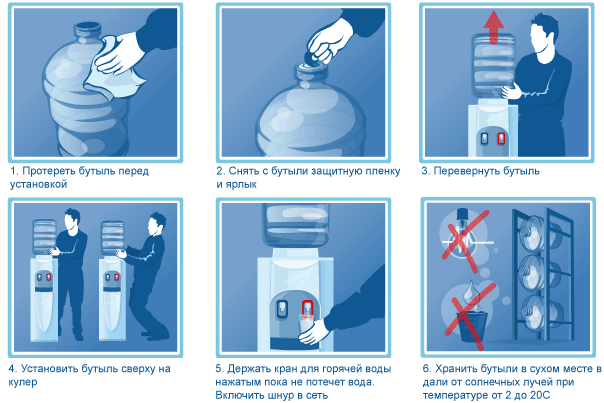 